Организованная образовательная деятельность в старшей группе.Тема: «Береги глаз как алмаз»Цель: Формирование начальных представлений о здоровом образе жизни, о том, что здоровье – главная ценность в жизни человека.Задачи:Познавательное развитие:Познакомить детей со строением глаза. Показать важное значение зрения в жизни человека. Подвести детей к пониманию того, как нелегко живётся слепым людям. Развивать у детей любознательность, формировать интерес к познанию своего тела, внимание, память, слуховое восприятие.Речевое развитие:Формировать целенаправленное восприятие пословиц. Развивать речь, активизировать и обогащать словарный запас детей (врач-окулист, глазной врач, глазное яблоко, радужка, зрачок, веки, ресницы).Социально-коммуникативное:Способствовать свободному общению воспитателя и детей.Физическое развитиеВоспитывать культурно-гигиенические навыки. Научить детей элементарным способам сохранения зрения.Материал и оборудование:Письмо, зеркала на всех детей, прямоугольники красного и зелёного цветов на каждого ребёнка, плакат с буквами, цифрами, геометрическими фигурами для проверки зрения детей.Ход:I часть – Дети стоят, воспитатель демонстрирует конверт.- Дети, сегодня к нам в группу пришло вот такое большое письмо. А что в нем?Какие-то слова? Помогите мне разгадать, что они обозначают.Поиграем в игру «Я начну, а ты продолжи» - «Движение – (это жизнь)».- «Быстрого и ловкого (болезнь не догонит)».- «Чистота – (залог здоровья)».- «Мороз не велик, (да стоять не велит)».- «Холода не бойся, (по пояс мойся)».- «В здоровом теле – (здоровый дух)».- Молодцы ребята, это были пословицы о здоровье и вы их знаете. А сейчас я вам скажу новую пословицу, послушайте внимательно - «Береги глаз как алмаз».- А зачем нам глаза?(принимаются все варианты ответов)- Верно, с помощью глаз мы видим предметы, их цвет, форму, размер, красоту окружающего мира. Глаза помогают нам передвигаться в нужном направлении, ориентироваться в пространстве. По глазам можно определить какое у нас настроение.Давайте покажем.- Мы удивились – широко открываем глаза.- Нам грустно – печально опускаем глаза вниз.- Если мы испугались – прищуриваем глазки, стараемся спрятаться.- Мы сердиты – хмурим брови, глазки сердиты.- Нам радостно – поднимаем глазки вверх, улыбаемся.- Посмотрите на наших гостей, они все смотрят на вас добрыми глазами и глаза у них улыбаются. Вы хотите узнать больше о ваших глазках? Проходите и садитесь за столы.II часть.- Я сейчас превращусь в доктора (переодеваюсь) и все вам расскажу. Воспитатель демонстрирует плакат «Строение глаза»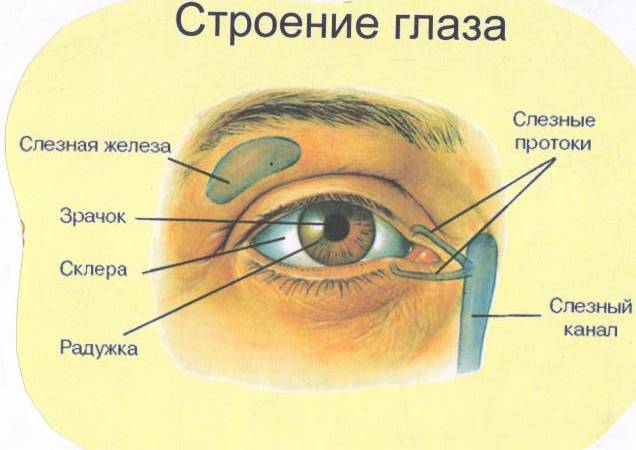 За то, что глаз круглый и плотный его назвали глазным яблоком. В глазном яблоке есть белая оболочка – склера. А середина глаза не белая, а окрашенная – это радужка. Именно она определяет цвет глаз. Возьмите зеркальце, посмотрите в него и скажите «какого цвета ваши глазки»? (ответы детей).- Алеша, какого цвета глаза у Алины? (ответ) Правильно!- В середине радужки есть точка.- Какого на цвета? (ответ) черного.- Эта точка называется зрачок. Через него лучи света попадают внутрь глаза. И мы видим, то, на что смотрим.- Природа заботливо оберегает глаза: они расположены в углублениях – глазницах. Мы их назовем - домики. Закрывают эти домики специальные дверцы под названием веки (показываю верхнее веко).- На веках есть волоски, - Как они называются? (ответы) правильно ресницы.- Сверху над глазами есть еще защитники – это брови. Потечет пот со лба – его остановит бровь, ветер понесет в глаза пыль – ее задержат реснички, а если пылинки попадут в глаз – появится слеза, которая помоет глаз.- Глазами мы видим весь мир. А сейчас я хочу узнать, как видят ваши глазки (воспитатель показывает таблицу) - Игра «На приеме у врача окулиста».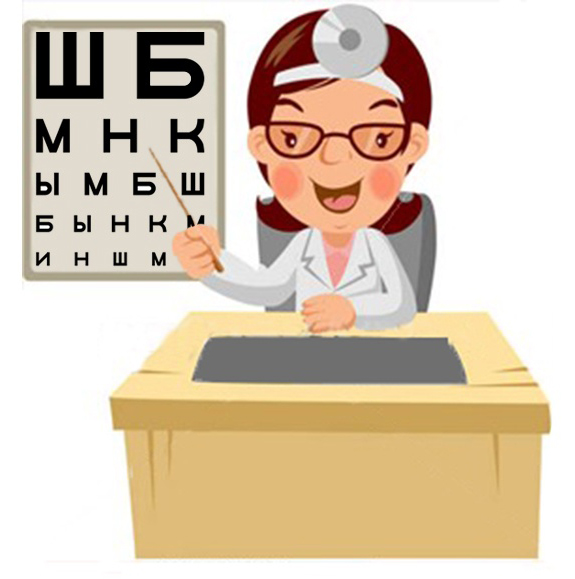 - Как по другому называют этого врача? (глазной).(спрашиваю нескольких детей по таблице)- Какое у вас хорошее зрение. Молодцы!- А можно сказать про меня, что у меня хорошее зрение? (воспитатель носит очки)- Почему (Дети отвечают и обосновывают ответ).- На земле есть люди, которые ничего не видят, они лишены зрения. Их называют слепыми. Закройте глаза и скажите, что вы видите? (ответы).- Теперь вы, ребята, представляете, как трудно живется слепому человеку. У него постоянно ночь в глазах, он не видит вокруг себя ничего.- Как вы думаете важно ли зрение для человека? (ответы детей)«Нужно помнить каждый час,Как глаза важны для вас!»- А значит, зрение надо беречь, знать, что полезно для глаз, что вредно.Игра «Полезно – вредно».У каждого ребёнка по два прямоугольника – красного и зелёного цвета. Если «полезно» - поднимают зелёный прямоугольник, если «вредно» - красный.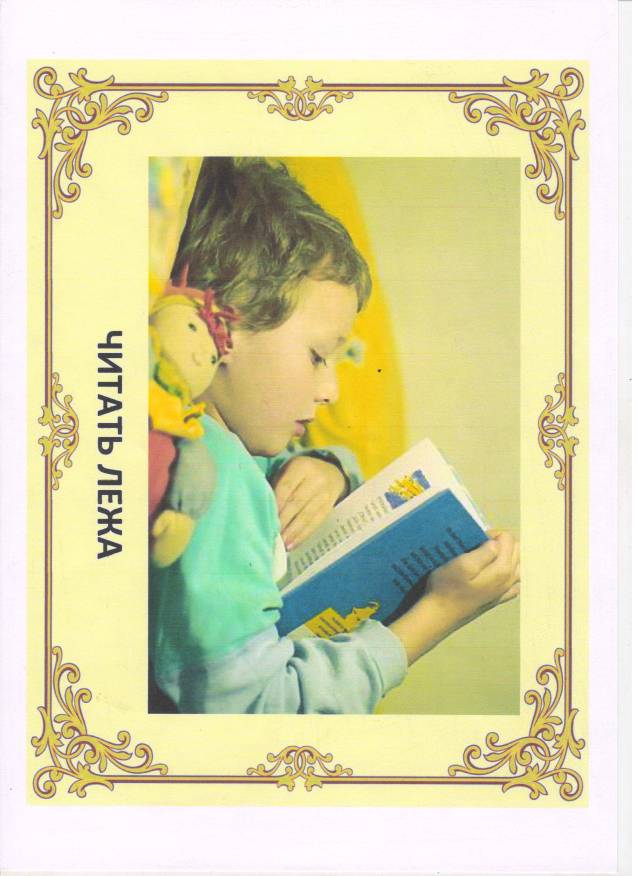 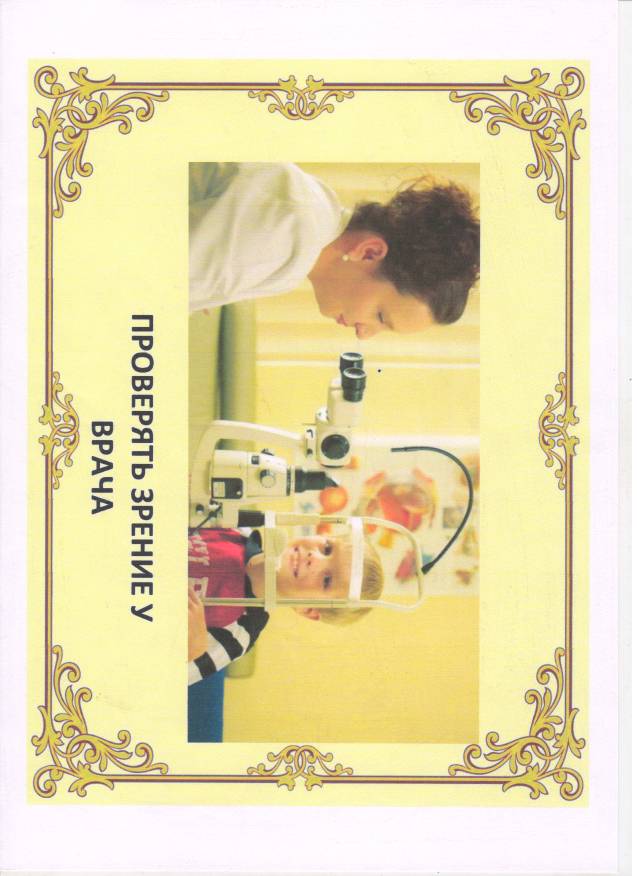 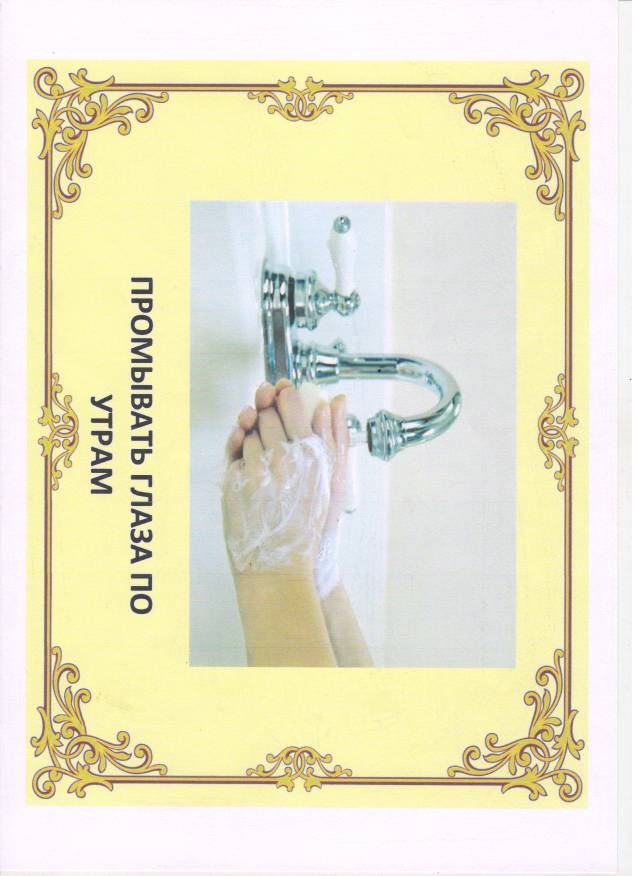 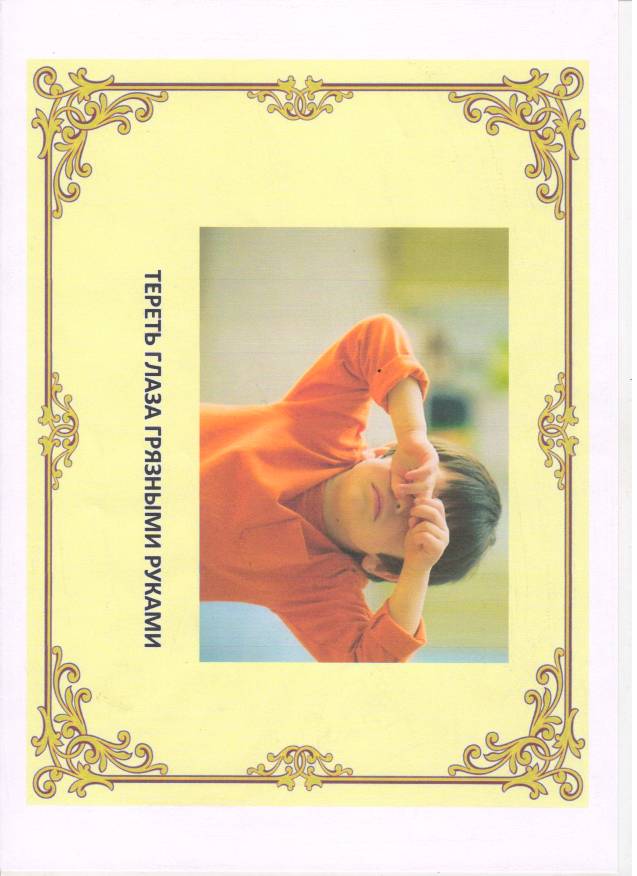 - Молодцы!- А еще глазки надо охранять от острых, колющих, режущих предметов. (Рассматриваем картину)- Чтобы глаза лучше видели, для них также как и рукам, ногам и всему нашему телу нужна гимнастика.Гимнастика для глаз- Глаза необходимо подпитывать витаминами. Игра «Витамины для глаз». Найдите в группе продукты, содержащие витамины для глаз, и положите их в корзину (продукты разложены заранее). - Молодцы, ребята, справились с заданием!- Очень полезна для глаз ягода черника. (угощаю детей черникой)- Ребята теперь вам понятно, почему говорят – Береги глаз как алмаз. Давайте повторим пословицу:«Дороже здоровья нет ничего,Все дети и взрослые знают про то».Упражнение Дозировка Сильно зажмурить глаза и открыть их4-6 разПоглаживать веки подушечками пальцев1 минутуКруговые движения глазами: налево-вверх-направо-вниз-направо-вверх-налево-вниз10 разВытянуть руку вперёд, следить взглядомза ногтем пальца, медленно приближая его к носу, а затем так же медленно отодвигая его обратно		5 разПосмотреть в окно, найти самую дальнюю точку и задержать на ней взгляд1 минуту